LINKS TO EVENTBRITEVCW MARKETING YOUR RESUME (MULTIPLE EVENTS)
https://www.eventbrite.com/e/virginia-career-works-hampton-roads-virtual-resume-workshop-tickets-104145792870VCW INTERVIEW TECHNIQUES (MULTIPLE EVENTS) https://www.eventbrite.com/e/virginia-career-works-interview-techniques-workshop-tickets-104132593390VCW JOB SEARCH STRATEGIES  (MULTIPLE EVENTS)https://www.eventbrite.com/e/virginia-career-works-job-search-strategies-workshop-tickets-104143600312HRVEC MARKETING YOUR RESUME(MAY 6) https://www.eventbrite.com/e/hampton-roads-veterans-employment-center-marketing-your-resume-tickets-104168653246HRVEC MARKETING YOUR RESUME (MAY15)https://www.eventbrite.com/e/hampton-roads-veterans-employment-center-marketing-your-resume-tickets-104169232980HRVEC MARKETING YOUR RESUME (MAY 27)https://www.eventbrite.com/e/hampton-roads-veterans-employment-center-marketing-your-resume-tickets-104168899984HRVEC INTERVIEW TECHNIQUES (MAY 8)https://www.eventbrite.com/e/hampton-roads-veterans-employment-center-interview-techniques-tickets-104169305196HRVEC INTERVIEW TECHNIQUES (MAY 20)https://www.eventbrite.com/e/hampton-roads-veterans-employment-center-interview-techniques-tickets-104169385436HRVEC INTERVIEW TECHNIQUES (MAY 29)https://www.eventbrite.com/e/hampton-roads-veterans-employment-center-interview-techniques-tickets-104169582024HRVEC FEDERAL EMPLOYMENThttps://www.eventbrite.com/e/hampto-roads-veterans-employment-center-federal-employment-tickets-104169626156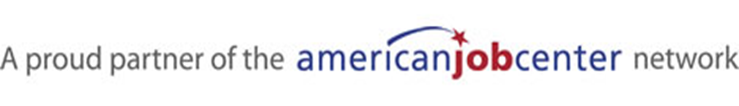 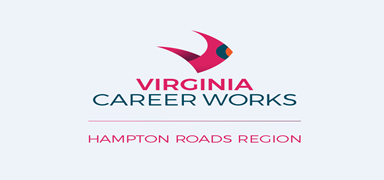 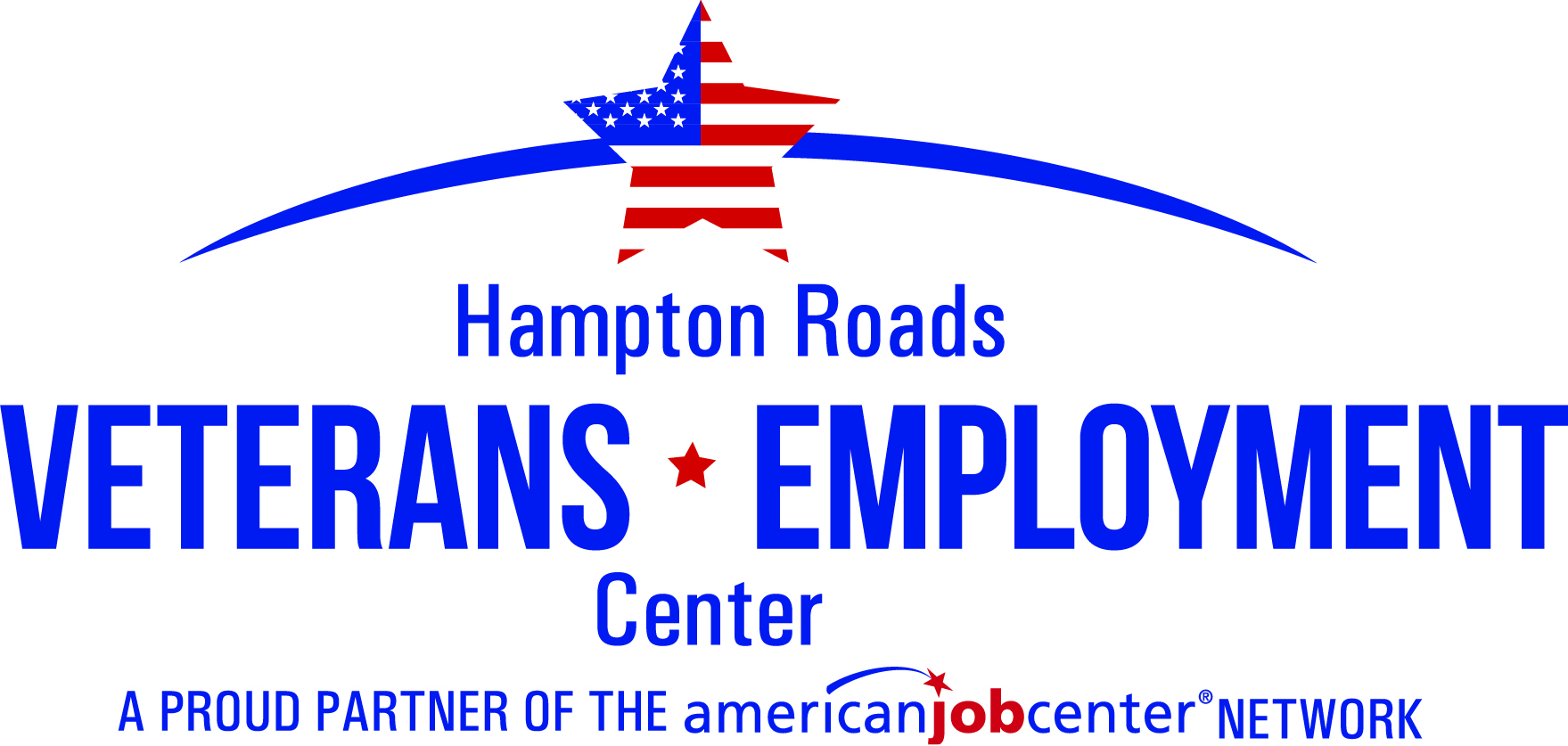 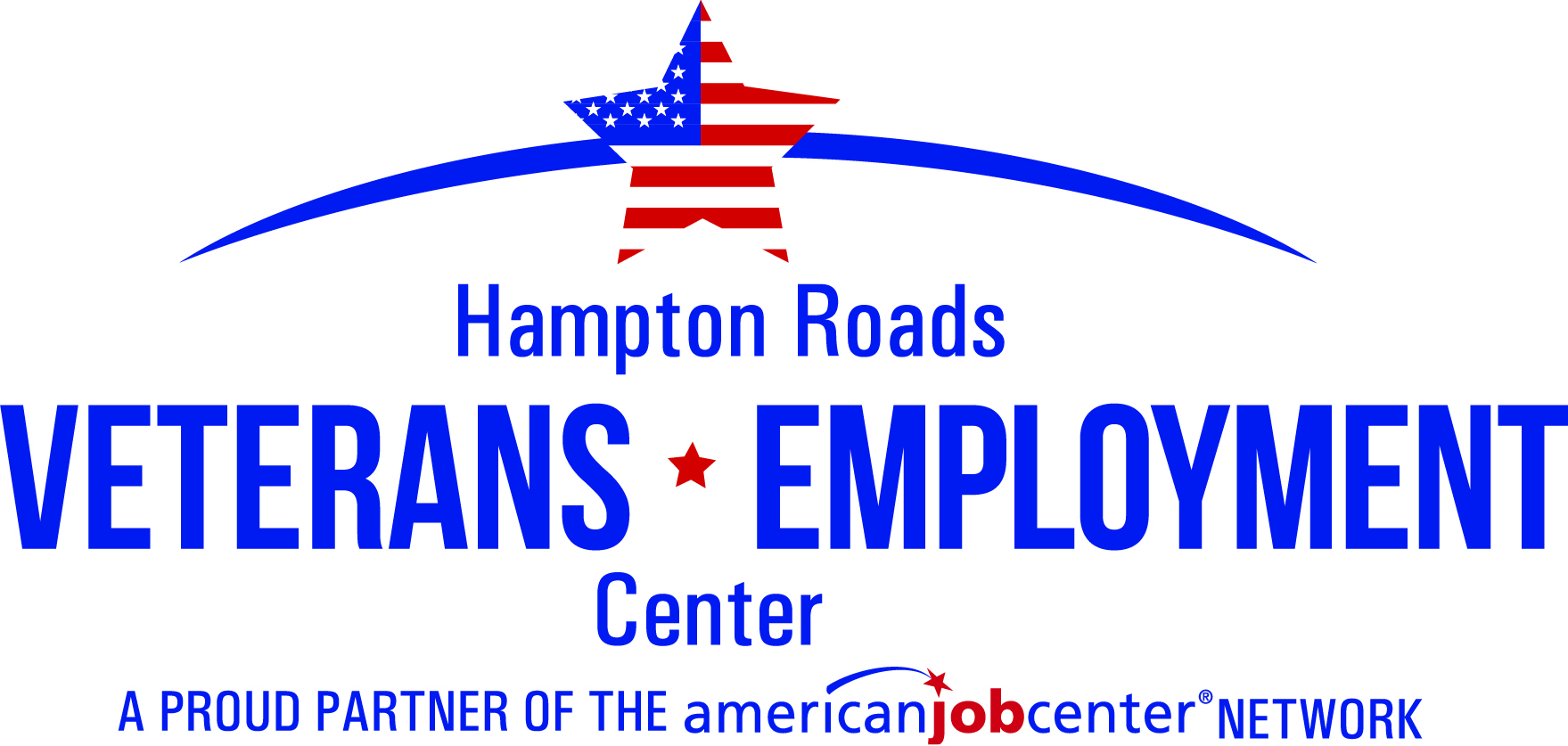 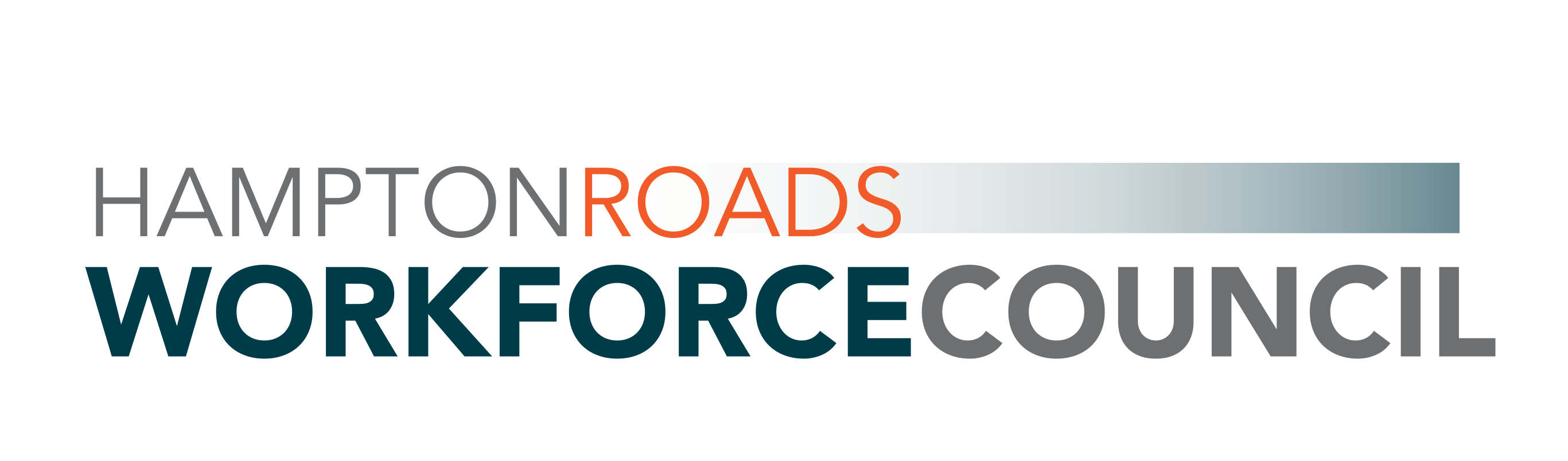            Mon               Tue WedThuFri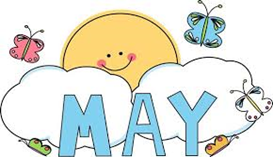 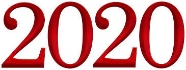 4VCW Marketing Your Resume1:30 – 3:0056HRVEC Marketing Your Resume(Veteran Employment Team)9:30 – 11:007VCW Interview Techniques10:30 -12:008HRVEC Interview Techniques( Veteran Employment Team)1:30 - 3:0011VCW Marketing Your Resume1:30 – 3:0012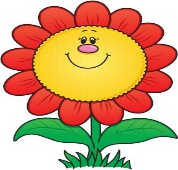 13VCW Job Search Strategies10:30 – 12:0014               VCW Interview Techniques10:30 -12:0015HRVEC Marketing Your Resume(Veteran Employment Team)1:30 – 3:0018VCW Marketing Your Resume1:30 – 3:001920                HRVEC Interview Techniques(Veteran Employment Team) 9:30 -11:00VCW Job Search Strategies10:30 – 12:0021      VCW Interview Techniques10:30 -12:0022HRVECFederal Employment(Veteran Employment Team) 1:30 – 3:0025        Closed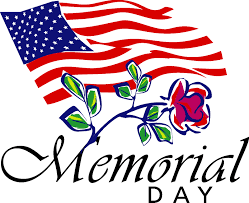 2627              HRVEC Marketing Your Resume(Veteran Employment Team)9:30 – 11:00VCW Job Search Strategies10:30 – 12:0028VCW Interview Techniques10:30 -12:0029HRVEC Interview Techniques(Veteran Employment Team)1:30 - 3:00